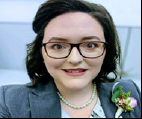 Renae Cochran - a veteran of the United States Air Force - graduated from the University of Georgia with an International Affairs degree and went on to serve in the intelligence community. Renae has 10 years of human resources, program and training management, and policy development experience. She was recently recognized by the Associated Builders and Contractors of Greater Houston as the Young Professional of the Year, and in July, she earned the Society for Human Resource Management - Certified Professional designation. Renae lives in Cypress with her two dogs and loves to write.